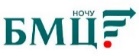 Заявка на регистрацию в семинареКонтакты: Тел. +7(916)762-20-02; +7(495)650-07-07.E-mail: obuchenie@bmcenter.ruТема семинара, на который регистрируетесьФорма участия в семинаре (очная или дистанционная)Ф.И.О., E-mail участника(ов) семинара или предполагаемое количество слушателейКонтактный телефон, E-mail для согласованийЖелаемый диапазон дат для участия в семинареИнтересующие вопросы к рассмотрению в рамках семинараСеминар на какую тему Вы хотели бы послушать в БМЦ, кроме заявленных